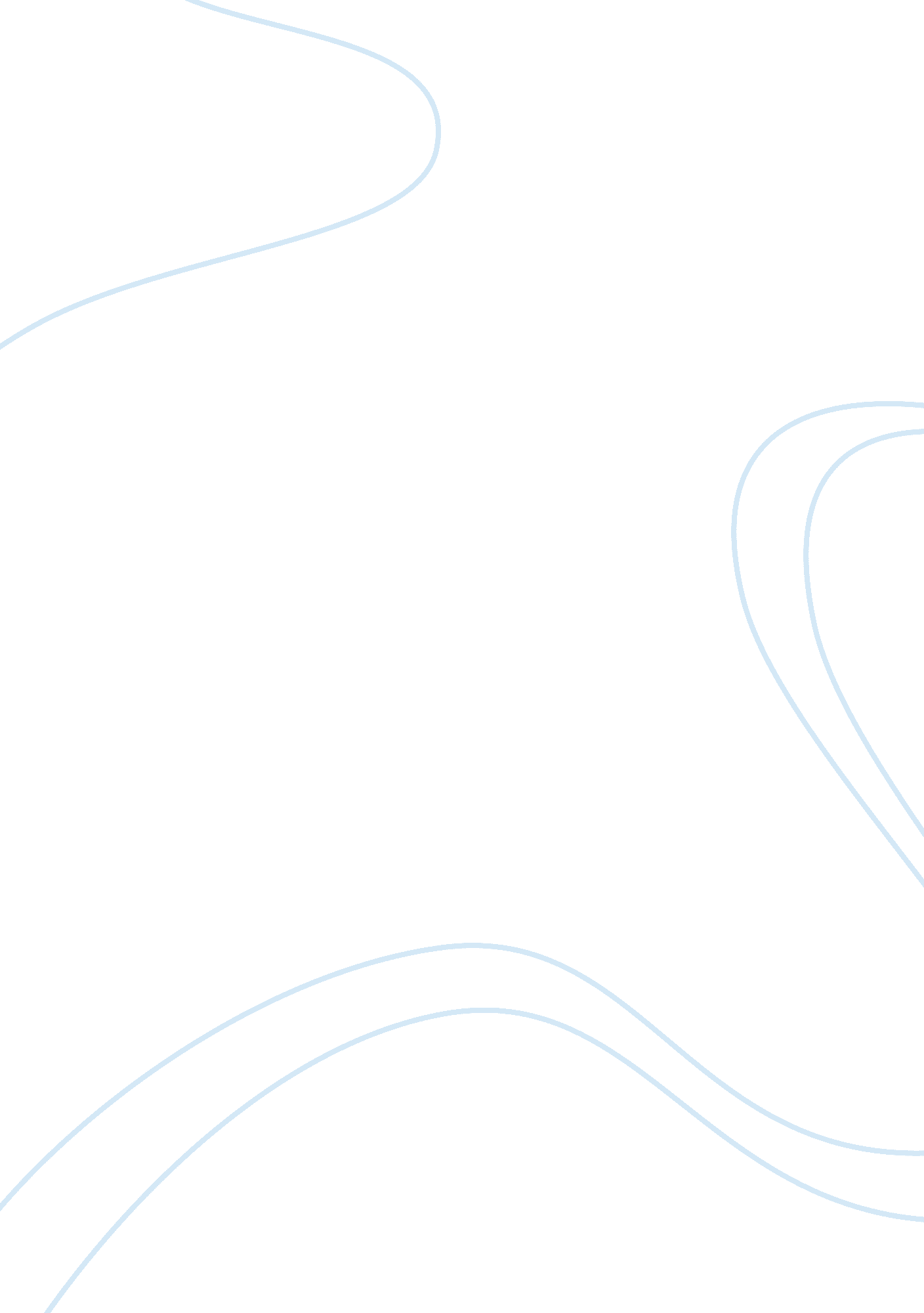 Nonverbal communication, as a universally understood and recognized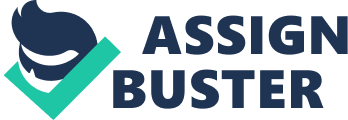 Nonverbal Communication Across Cultures Samir BOUCHALKHA Supervised by: Dr. Joseph Eric Massey December 2017 Nonverbal Communication Across Cultures Aim of the Literature Review The main purpose of choosing the topic of nonverbal 
communication across cultures is to gain an understanding of the relationship 
between the nonverbal communication, as a universally understood and recognized 
mean of communication, and cultural differences. This literature review sought 
also to grasp the likeness and dissimilarities in nonverbal commutation and 
demonstrate how culture influences nonverbal communication. In order to achieve these aims, the 
paper will summarize the studies conducted by Peter A. Andersen and other 
authors on the impact of cultural differences on nonverbal communication, and 
the linking between cultures and nonverbal communication. As a human being, we need to communicate with each other in order to 
share information, ask questions, express ourselves and so forth. So people 
communicate verbally by using words and sounds, they communicate also 
nonverbally by sending visible messages produced by some means other than 
words. Nonverbal communication serves not only to complement 
verbal communication, but it's used to legalize meaning and reinforce 
information. The main difference between verbal and nonverbal communication is 
the interpretation, because verbal communication is understood in the same way 
despite geographic or cultural change. However, nonverbal communication is 
interpreted differently, affected by the differences in cultural backgrounds 
and societal norms. Achieving the literature review's aim, which is the 
understanding of the relationship between nonverbal communication and cultures, 
Goes firstly through, a definition of nonverbal communication, determining its 
key functions and its types.  Secondly, 
through the study of the influence of cultural interpretation of nonverbal 
communication. Nonverbal Communication Defined Various and many studies had been conducted on the field of communication and especially nonverbal communication. Many definitions are given to nonverbal communication by different authors and specialists: such as Matsumoto and Poyatos. Matsumoto defined the nonverbal communication as " the transfer and exchange of messages in any and all modalities that do not involve words" (Matsumoto et al., 2013). Nonverbal 
communication is considered as a key component which makes the discussion of 
communication complete, so its plays the role of the complement to the verbal 
communication, or could simply accent a particular part of a spoken verbal 
communication. Nonverbal communication can be used also as a regulator for 
verbal communication, its helps to keep the verbal communication organized and 
the conversation efficient. According to Poyatos (2002, p. xvii),  nonverbal communication is defined as " the emission of signs by all the nonlexical, artifactual and environmental sensible sign systems contained in the realm of culture, whether individually or in mutual co-structuration, and whether or not those emissions constitute behavior or generate interaction."               According to Payatos' studies and other researches made in the field of nonverbal communication, culture plays a major role in guiding and modifying nonverbal communication. Functions of Nonverbal Communication Determining the 
nonverbal communication's functions might help us ruling out the doubt of the 
misunderstanding. In this field, many researches and studies had been conducted 
in order to determine the functions of nonverbal communication. Among them 
Jandt who distinguishes the major functions of nonverbal communication: Substituting for verbal messages: Nonverbal 
communication can be used to substitute or replace the spoken communication by 
utilizing emblems, this function plays a key role when verbal communication is 
not effective because of language barriers. 
This function is commonly used in our daily lives especially while 
expressing some specific feeling like sorrow for losing someone, or when 
nonverbal cues are universally understood. Sending uncomfortable messages: Some messages are not 
easy to express verbally, but they can be expressed comfortably in nonverbal 
ways. This function is commonly used in our personal and professional lives 
when verbal communication would be disturbing. ( eg: Getting someone's 
attention could be smoothly and politely expressed by a hand gesture rather 
than verbally. Assisting in making relationships clear: Nonverbal messages we 
send and receive in our daily life could influence and affect our relationships 
positively or negatively, depending of our skills on encoding and decoding 
nonverbal communication. Types of Nonverbal Communication Nonverbal communication, just 
like language, is clustered into various types. John T. Warren and Deanna L. 
Fassett , concluded that there are a variety of nonverbal communication types, 
but according to theme there are five meaningful and useful aspects of 
nonverbal communication which are : (1) Chronemics: " is the study of how time functions are 
part of communication (John T. Warren, & Deanna L. Fassett , 2015, 158). Peter 
. A. Anderson classified time into various categories including, biological, 
personal, physical and cultural time. (2) Haptics: " is the study of the 
significance of touch". (John T. Warren, &  Deanna L. Fassett , 2015, p 158). The touch is 
considered among the most efficient types on nonverbal communication, because 
it has a different interpretation depending on the context and it varies cross 
culturally as well: (touch a family member differs from touching a new 
acquaintance or a colleague…). (3) Proxemics: " is the study of how 
people use space to communicate, including their relative (dis)confort with 
intrusions into their personal space". (John T. Warren, &  Deanna L. Fassett , 2015, p 159). Understanding 
how proxemic functions in nonverbal communication, goes through an examination 
of proxemic distances associated to personal space, which is deeply related to people's 
cultural backgrounds.  (4) kinesics: " the study of kinesics addresses 
our gestures, movements, and facial expressions(John T. Warren, &  Deanna L. Fassett , 2015, p 161). Its considered among the most keen forms on 
nonverbal communication, because it encloses behaviors like: (shaking hands, 
making eye contact, nodding, and so forth…). ( 5) Vocalics: " The 
study of paralanguage, which includes the vocal qualities that go along with 
verbal messages, such as pitch, volume, rate, vocal quality, and verbal 
fillers". Culture and Nonverbal Communication Various 
researches and studies were conducted in the field of communication to 
determine the linking between culture and nonverbal communication. These 
studies demonstrated a strong relationship and a clear influence of culture on 
nonverbal communication. Culture and  Non-Verbal Communication According to Anderson, most nonverbal communications 
reflect a clear imprint of culture. In his research he points out the role and 
the position of culture in nonverbal communication. " Culture shapes the display 
rules of when, how, what and with whom certain nonverbal expressions should be 
revealed or suppressed and dictates which displays are appropriate in which 
specific situations" (Samorav et al, 2012, p 293). So, many researches and studies on the linking between 
cultures and nonverbal communication. Civikly(1991)  reaffirm  that " culture influences non-verbal 
communication significantly, and in the following ways: Firstly, people of a 
particular culture act in a particular culturally acquired way in interpersonal 
and social settings".  Anderson 
demonstrates, by offering a synopsis of nonverbal communication and its 
relevance to culture. He analyzes what he called " the eight basic codes of 
nonverbal communication: physical appearance, space and distance, time, facial 
expressions, movements, gestures, touch, eye contact and gaze, paralanguage, 
and smell". His studies show a real influence of culture of the eight codes on 
nonverbal communication, for instance, in physical appearance, which is 
considered as the most externally obvious nonverbal code, and covers relatively 
stable physical features of human being (gender, height, weight…). For example, 
hairstyles vary generally across cultures and across time. According to Anderson, people with different cultural 
backgrounds use dissimilarly the distance and the personal space (proxemics). 
This difference is clearly distinguished among people belonging to Latin and 
Mediterranean cultures, who maintain close and short distance, and people from 
European and north Asian cultures who keep greater distances. Time, or the 
perception of time, is another component of nonverbal communication which is 
dramatically influenced by culture differences. The value that people give to 
the perception of time and its interpretation changes and varies from one 
culture to another. For instance, people with African culture backgrounds seems 
to not care much about time and interpret it differently , compared to European 
and north Asian cultures. Finally, researches reveal that people who belong to 
different cultures have various facial expressions and different manners of 
expressing emotions. This difference is explained by the nonverbal " accent" 
contained in facial expression, which could identify the culture or the 
nationality of the expresser. Conclusion Nonverbal communication plays a key 
role in complementing, accenting and regulation verbal communication. It has 
many functions and types which makes it rich and challenging at the same 
time.  The reason why people should be 
aware of these challenges in order to communicate effectively. The most challenging aspect of 
understanding nonverbal communication across cultures is the interpretation, 
because nonverbal cues are deeply affected by the differences in cultural 
backgrounds and societal norms. Each culture has its proper rules that affect 
the people's behavior, in general and nonverbal communication in a particular 
way. Personally, and despite the studies 
made in the field of the influence of culture on nonverbal communication, I 
think that nonverbal communication across cultures still be a challenging field 
because it's deeply affected by culture which is in permanent change. References Mutsumoto, D., & Mark, 
G ., & Hwong, H.(2013). Nonverbal communication: Science and applications. Los Angles, LA : 
Sage publication. Waren. T., & Fassett, D. (2015). Communication 
: A critical cultural intruduction.  Los Angles, 
LA : Sage publication. Samorav, L., & Porter, 
R., &, Mcdaniel, E. ( 2012). Intercultural communication. USA: Wadsworth Cengage 
Learning. Jandt, FE. (1998). 
Intercultural communication: An introduction. Thousand Oaks, Calif: Sage. Jandt, FE. (2007). An 
introduction to intercultural communication: Identities in a global community. 
5th edition. Thousand Oaks, Calif: Sage. Poyatos, F. 2002. 
Nonverbal communication across disciplines: Culture, sensory interaction, 
speech, conversation (volume 1). Amsterdam: John Benjamin Publishing Company. 